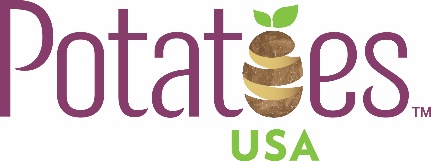 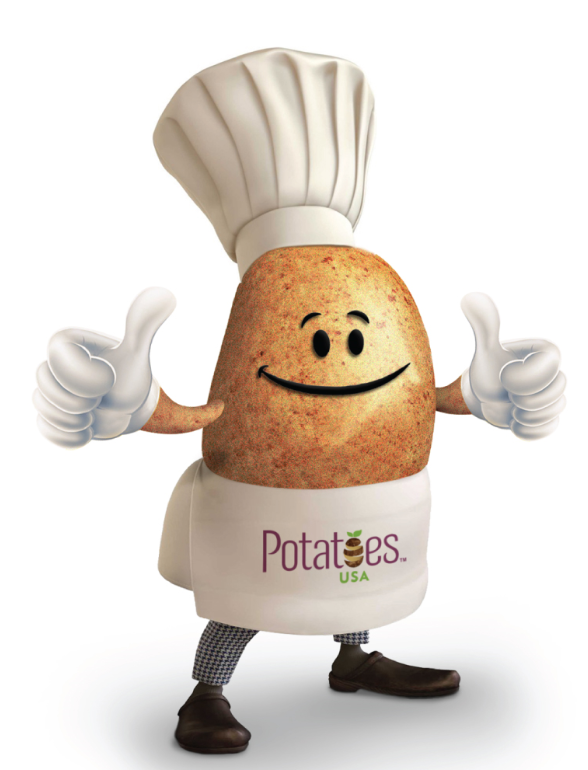 Orange Chicken Pineapple Potato Kebabs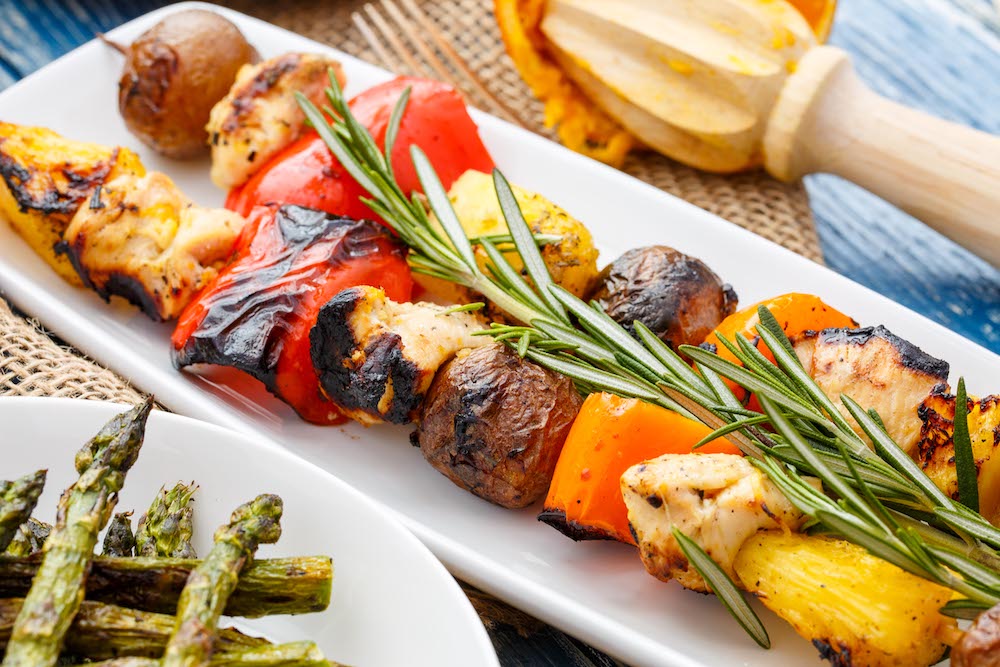 Description: Marinate these kebabs the night before you want to serve them to infuse them with the fragrant flavors of fresh herbs and spices.Recipe by: Little Potato CompanyWebsite Link: https://www.littlepotatoes.com/en/recipes/orange-chicken-pineapple-potato-kebabs/Prep Time: 20 minutesCook Time: 15 minutesReady Time: 35 minutesPotato Type: 1 lb. petite potatoesServes: 12Prep Method: Microwave & GrillCourse: MainIngredientsKebabs:1 1/4 lbs boneless, skinless chicken breasts, cubed into 1-inch pieces1 lb petite potatoes 1 lb fresh pineapple, cubed1 lb assorted bell peppers, cut into 1-inch piecesChicken Marinade:Salt and pepper, to taste2 Tbsp olive oilPinch of red chili flakes1 Tbsp honey3 sprigs fresh rosemary4 garlic cloves, minced1 tsp fresh ginger, mincedOrange slices, to tastePineapple, Potato, and Pepper Marinade:3 sprigs fresh rosemary2 Tbsp olive oil1/2 jalapeño, seeded and mincedBlack pepper, to tastePreparationChicken:Place chicken into mixing bowl or plastic bag and season with salt and pepper.Combine remaining chicken marinade ingredients and pour over chicken. Marinate 8 to 12 hours.Potatoes, Pineapple, and Peppers:Microwave 1 lb. of any varietal of petite potatoes for eight minutes, or until fork tender.Place cooled potatoes, pineapple, and peppers into a mixing bowl or plastic bag.Combine marinade ingredients and pour over produce. Marinate 8 to 12 hours.Assembly:Soak wooden skewers in water for one hour before grill time. Layer chicken, pineapple, potatoes, and peppers onto skewers in any fashion you like. Discard excess marinade.Heat grill over medium-high heat (400°F) and lightly oil. Place kebabs onto grill. Cook for 10 to 15 minutes, turning when necessary, or until chicken reaches 160°F and is no longer pink inside.